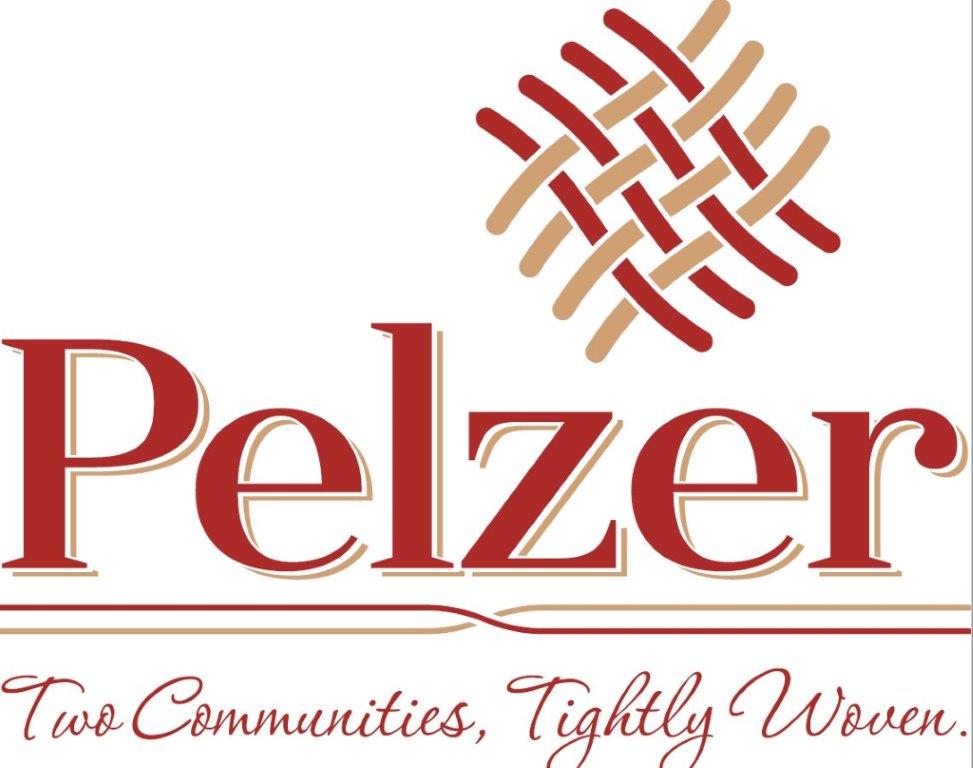 COUNCIL AGENDATown of PelzerTuesday November 14, 2017 – 7:00 p.m.Pelzer Community BuildingINVOCATIONCALL TO ORDERCITIZEN INPUT (SIGN UP SHEET)APPROVAL OF MEETING MINUTESOctober 10th, 2017 Council MeetingOctober 19th, 2017 Joint Special Called MeetingPRESENTATIONS/CLERKS REPORTTown Clerk Report – Shane BlackNEW BUSINESSApproval to order new metersOLD BUSINESSREQUEST BY MAYOR AND COUNCILEXECUTIVE SESSIONADJOURNMENT